Руководителям муниципальных органов  управления  образованием, муниципальных  методических служб, образовательных  организаций   Уважаемые коллеги!Омская митрополия (Русская Православная Церковь, Московский Патриархат), АН ПОО «Многопрофильная Академия непрерывного образования», Омское региональное отделение общероссийской общественной организации «Российский Комитет защиты мира» приглашают представителей органов управления образованием, муниципальных методических служб, руководителей, педагогов, педагогов-воспитателей образовательных организаций  26 марта 2019 года принять  участие  в  работе X Международных аксиологических чтений «Нравственные ценности и будущее человечества». Цель Чтений: обобщение эффективного опыта педагогов и поиск путей реализации задач духовно-нравственного развития,  воспитания  и социализации подрастающего поколения россиян на основе нравственных ценностей, отечественной духовной традиции.Задачи:укрепление единства Церкви, государства и общества в формировании нравственных качеств современной молодежи на основе приобщения к традиционным отечественным ценностям;аккумуляция инновационных идей и презентация практического опыта в сфере духовно-нравственного развития, воспитания и социализации детей и молодежи в рамках реализации федеральных государственных образовательных стандартов, стратегии развития воспитания РФ;развитие профессиональной компетентности педагогических работников образовательных организаций в вопросах приобщения подрастающего поколения к духовно-нравственным ценностям.Тематические направления работы Чтений: Духовно-нравственные ценности в формировании личности в системе образования.Общенациональные базисные ценности – основа цивилизационного единства народов России.Нравственные ценности как средство развития образовательной  среды.Развитие духовно-нравственных традиций в системе образования.Реализация православного компонента образования: дошкольная и общеобразовательная ступени. Традиционная православная культура как элемент системы духовно-нравственного образования.Духовно-нравственные ценности и здоровый образ жизни.Проблемы патриотического воспитания молодежи в контексте обеспечения духовной и военной безопасности России.Духовно-нравственное воспитание средствами поэзии.Народное творчество как нравственный посыл в будущее.Духовно-нравственное воспитание личности: традиции и современность.Просветительская работа вне рамок образовательных программ. Опыт, проблемы и перспективы духовно-нравственного воспитания в рамках внеурочной деятельности.Реализация проектов духовно-нравственной направленности как средство формирования нравственных качеств воспитанников в образовательных организациях.Формирование духовно-нравственныхценностей в условиях профессионального образования.Содержание и формы духовно-нравственного воспитания в инклюзивном образовании.Роль библиотеки в духовно-нравственном развитии детей и подростков. Развитие  личности педагога в контексте реализации задач духовно-нравственного воспитания подрастающего поколения.Взаимодействие государства, общества и Церкви в вопросах духовно-нравственного воспитания и культурного просвещения родителей.Казачество на страже традиционных ценностей.Духовно-нравственное воспитание средствами музыки.Педагогическая поддержка родителей в вопросах духовно-нравственного воспитания.Волонтерская деятельность в духовно-нравственном воспитании и формировании ценностных ориентаций детей и молодежи.Формирование чувства доброты и милосердия у дошкольников и молодежи.Аксиологические чтения проводятся ваудиториях Многопрофильной Академии непрерывного образования по адресу: ул. Фрунзе, 1, корпус 4,  ТК «Миллениум», 4 этаж ауд.405-408. Начало чтений  26 марта 2019 г. в 11.00. Начало регистрации участников с 10.00.Участие в работе секций бесплатное, выдаются свидетельства участника, выступающим,  исправкиоб участии слушателям. Заявки принимаются до 19 марта 2019 годапо форме, указанной в Приложении 1.Предполагается издание электронного сборника материалов (статей, тезисов) IX Международных аксиологических чтений с выдачей электронных свидетельств. Возможно заочное участие, в т.ч. представителей других регионов, стран.Желающие опубликовать материалы обязательно прикрепляют текст статьи (не более 3 листов формата А-4 шрифтом TimesNewRoman), заявку на публикацию, сканированную квитанцию об оплате по реквизитам (Приложение 2), и высылают на электронный адресpro.sib@mail.ru.Организационный взнос с публикацией одной  статьи в сборнике (для каждого автора) составляет 300 рублей (следует указать назначение платежа –X аксиологические чтения, статья). Срок представления статей –  до 10 марта 2019 г.Требования к оформлению материалов. Материалы предоставляются в следующем виде:в редакторе MicrosoftWord 2003-2013; шрифт «TimesNewRoman», кегль – 14, выравнивание по ширине, без автоматического переноса, цвет  – черный;межстрочный интервал – полуторный;поля со всех сторон по 2 см; абзацный отступ 1,25см;страницы не нумеруются;ссылки на авторов первоисточников по ходу текста обязательны;список использованной литературы.Вверху справа печатается полужирным курсивом фамилия, имя, отчество (полностью) автора (ов, не более двух), полное название организации. Название доклада печатается полужирным шрифтом с выравниванием посередине, точка в конце заголовка не ставится.После отступа печатается текст. Через пробел печатается список литературы, где указываются только цитируемые источники.Ссылки на литературу печатаются внутри статьи в квадратных скобках после цитаты соответственно порядку упоминания в тексте. Сначала указывается номер источника, а затем, после запятой – номер страницы: [3, с.121]. Ссылки на несколько источников с указанием страниц разделяются между собой точкой с запятой [2; 3; 5]. Автоматические сноски запрещены!В текст не допускается вставка рисунков, схем, таблиц.По общим вопросам проведения Аксиологических чтений обращаться по тел. 8 (3812) 66-21-03, E-mail: pro.sib@mail.ru(Агалакова Елена Анатольевна), тел. 8-913-977-17-18, E-mail: baranzevasp@mail.ru (Баранцева Светлана Петровна) или в открытой группе «В Контакте» :https://vk.com/club117747086 , в которую рекомендуем вступить.Консультанты:В.И. Гам, ректор АН ПОО «МАНО», д.п.н., профессор, Заслуженный учитель РФ,академик РАЕ;Протоиерей Димитрий Олихов,  руководитель отдела религиозного образования и катехизации Омской епархии,  кандидат богословия, к.и.н., Приложение  1.Форма заявки для участия в XАксиологических чтенияхПриложение 2.Квитанция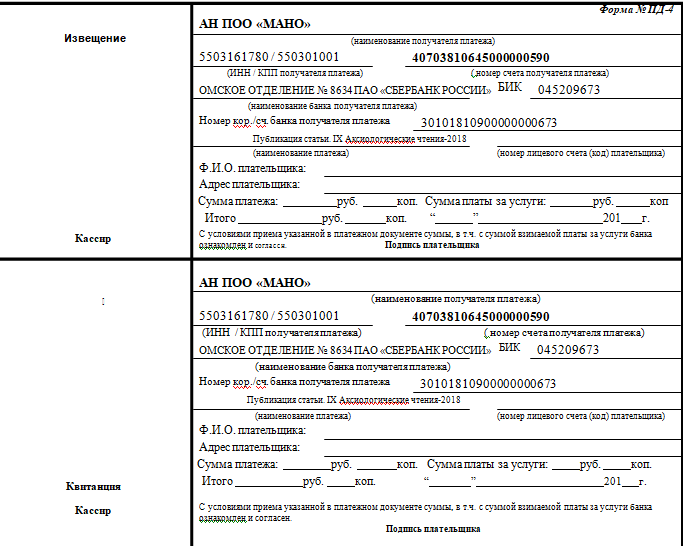 ФамилияИмяОтчествоУченая степень, ученое звание, почетное званиеГородМесто работы, должностьФорма участияОчно (заочно с публикацией) - указатьТема доклада (статьи в сборник)E - mailТелефоны (служеб. и мобильный) с указанием кода городаНеобходимость в гостинице